Virginia Highlands Community College & West Virginia University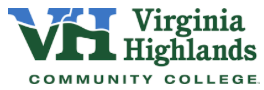 Associate of Arts and Science in Science leading to 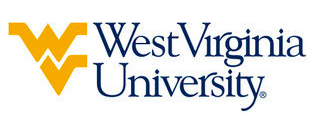 Bachelor of Science in Forest Resource Management (WVU- BS)Suggested Plan of StudyStudents transferring to West Virginia University with an Associate of Arts or Associate of Science degree will have satisfied the General Education Foundation requirements at WVU.Students who have questions about admission into their intended program, GEF requirements, or any other issue relating to academics at West Virginia University should contact the Office of Undergraduate Education at WVU.     The above transfer articulation of credit between West Virginia University and Virginia Highlands Community College, is approved by the Dean, or the Dean’s designee, and effective the date of the signature. ____________________________________      	     ____________________________________          	_______________	       Print Name	 		           Signature		  	        DateJ. Todd Petty Ph.D. Associate Dean for WVU’s Agriculture and Natural ResourcesVirginia Highlands Community CollegeHoursWVU EquivalentsHoursYear One, 1st SemesterYear One, 1st SemesterYear One, 1st SemesterYear One, 1st SemesterENG 1113ENGL 1013HIS 101 or HIS 111 or HIS 1213HIST 101 or HIST 179 or HIST 1523MTH 161 or MTH 261 or MTH 245 or MTH 2633-4MATH 129 or MATH 150 or STAT 111 or MATH 1553-4Natural Science Elective4Natural Science Elective4SDV 1011ORIN 1TC1TOTAL14-1614-16Year One, 2nd SemesterYear One, 2nd SemesterYear One, 2nd SemesterYear One, 2nd SemesterENG 1123ENGL 1023HIS 102 or HIS 112 or HIS 1223HIST 102 or HIST 180 or HIST 1533MTH 162 or MTH 261 or MTH 262 or MTH 245 or MTH 246 or MTH 2643-5MATH 1TC or MATH 150 or MATH 2TC or STAT 111 or MATH 2TC or MATH 1563-5Physical Education1Physical Education1Natural Science Elective4Natural Science Elective4TOTAL14-1614-16Year Two, 1st SemesterYear Two, 1st SemesterYear Two, 1st SemesterYear Two, 1st SemesterLiterature or Humanities Elective3Literature or Humanities Elective3Social Science Elective3Social Science Elective3Mathematics Elective3Mathematics Elective3Natural Science/Mathematics/Engineering Elective4Natural Science/Mathematics/Engineering Elective4CST 1003CSAD 2703TOTAL1616Year Two, 2nd SemesterYear Two, 2nd SemesterYear Two, 2nd SemesterYear Two, 2nd SemesterLiterature or Humanities Elective3Literature or Humanities Elective3Elective3Elective3Information Technology Course3-4Information Technology Course3-4Elective3Elective3Natural Science/Mathematics/Engineering Elective4Natural Science/Mathematics/Engineering Elective4TOTAL16-1716-17WEST VIRGINA UNIVERSITYWEST VIRGINA UNIVERSITYWEST VIRGINA UNIVERSITYWEST VIRGINA UNIVERSITYYear Three, 1st SemesterYear Three, 1st SemesterYear Three, 2nd SemesterYear Three, 2nd SemesterFOR 2053FMAN 2224FMAN 2123AGRN 202 + 2034PLSC 2064WDSC 2323WDSC 2233FOR 2061FOR 4383FOR 2403TOTAL16TOTAL15Summer SessionSummer SessionSummer SessionSummer SessionFMAN 400FMAN 400FMAN 4006Year Four, 1st SemesterYear Four, 1st SemesterYear Four, 2nd SemesterYear Four, 2nd SemesterFMAN 3114ENTO 470 / PPTH 4704FMAN 4333FOR 3263WDSC 4223FMAN 3304FRM ELECTIVE3FMAN 4343FRM ELECTIVE3WMAN 2343TOTAL16TOTAL17Year Five, 1st SemesterYear Five, 1st SemesterFHYD 4443COMM 1043FRM ELECTIVE4FRM ELECTIVE4TOTAL14